Awake, our souls; away, our fears    AMNS 436       Melody: St. Petersburg     L.M.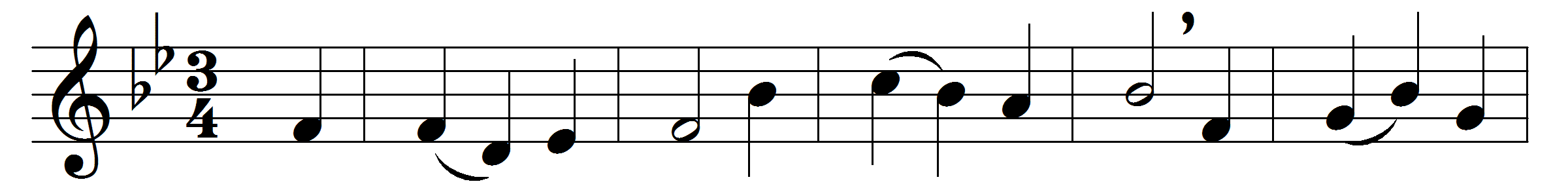 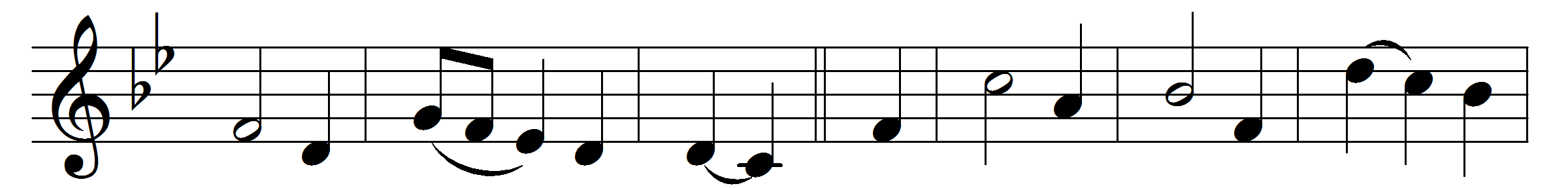 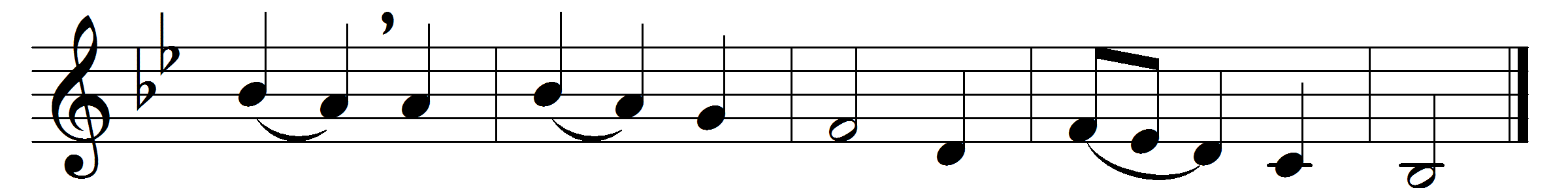 Awake, our souls; away, our fears;
let every trembling thought be gone;
awake and run the heavenly race,
and put a cheerful courage on.True, ’tis a strait and thorny road,
and mortal spirits tire and faint;
but they forget the mighty God
that feeds the strength of every saint:the mighty God, whose matchless power
is ever new and ever young,
and firm endures, while endless years
their everlasting circles run.From thee, the overflowing spring,
our souls shall drink a fresh supply,
while such as trust their native strength
shall melt away, and drop, and die.Swift as an eagle cuts the air,
we’ll mount aloft to thine abode;
on wings of love our souls shall fly,
nor tire amidst the heavenly road.Words: Isaac Watts (1674-1748)Music: Dmitry Stepanovich Bortnyansky (1752-1825)